EED 480 Social Studies and Science Curriculum Methods
SPRING 2020 Michael D. Eisner College of Education Conceptual FrameworkThe faculty of the Michael D. Eisner College of Education, regionally focused and nationally recognized, is committed to Excellence through Innovation.  We believe excellence includes the acquisition of professional knowledge, skills, and dispositions and is demonstrated by the growth and renewal of ethical and caring professionals - faculty, staff, candidates - and those they serve.  Innovation occurs through collaborative partnerships among communities of diverse learners who engage in creative and reflective thinking.  To this end we continually strive to achieve the following competencies and values that form the foundation of the Conceptual Framework.*We value academic excellence in the acquisition of professional knowledge and skills.*We value the use of evidence for the purposes of monitoring candidate growth, determining the impact of our programs, and informing ongoing program and unit renewal.  To this end we foster a culture of evidence.*We value ethical practice and what it means to become ethical and caring professionals.*We value collaborative partnerships within the College of Education as well as across disciplines with other CSUN faculty, P-12 faculty, and other members of regional and national educational and service communities.*We value diversity in styles of practice and are united in a dedication to acknowledging, learning about, and addressing the varied strengths, interests, and needs of communities of diverse learners.*We value creative and reflective thinking and practice.Course Description: EED 480. Science/Social Science Curriculum and Methods Service Learning (4 units)
Restricted to candidates admitted to the credential program.Prerequisites: Successful completion EED 477B and first student teaching assignment.Corequisites:	Multiple Subject Credential Candidates - EED 578D StudentTeaching, EED579 Student Teaching Seminar Preliminary Education SpecialistCredential Candidates — SPED 580MM Advanced Specialist Fieldwork with Learners Who Have Mild/Moderate Disabilities, SPED 579 Student Teaching Seminar.Engagement in Environmental Awareness/Global Learning 
Purpose and Course Definition: In this course, focus will be placed on environmental literacy and sustainability practices. EED 480 students in this section will have the opportunity to seamlessly engage in learning that addresses important knowledge about CSUN Sustainability, and how California State Standards promote the science and social studies content of addressing the climate crisis. Together, we will become aware of how to promote global citizenship and prepare to engage students in observations and lessons that focus their attention on how their families, schools and communities can reduce their carbon footprint, conserve water and reduce waste (especially plastics that do not biodegrade in landfills). Students will work in teams and then individually to design STEAM-integrated problem- (project) based learning (PBL) that incorporates a variety of academic theories in order to achieve this course’s specific learning objectives. This course addresses the critical skills and understandings that Multiple Subject Credential and Preliminary Education Specialist Credential candidates need in order to effectively plan, implement, and evaluate instructional programs in science and social science for diverse student populations that reflect the California Science and Social Science (CSSS) Frameworks, Common Core Standards (CCSS), Academic Content Standards, and the Next Generation Science Standards (NGSS). It is designed to provide teacher candidates with models of instruction such as problem-based learning (PBL), which includes cooperative learning structures that are consistent with our current understanding of  student learning processes, opportunities to develop important process skills, use of computer science and other technologies associated with integration of science, technology, engineering, the arts and mathematics (STEM) and environmental literacy, by engaging in the instructional models of teaching and learning in science and social science that promote effective inquiry and active engagement.Furthermore, the course is designed to assist teacher candidates in developing strategies for teaching diverse children (those of widely differing cultural and linguistic heritages, developmental levels and learning styles) and special populations to ensure equal access to the core curriculum. This course is restricted to Integrated Teacher Education Program candidates admitted to the credential program.

STUDENT DISPOSITIONS
It will be the goal of the course instructor to create a safe, engaging, and caring learning community as a model for the fundamental right and need of every student to grow and learn in a caring learning community. In accordance with state and national standards, students in the Department of Elementary Education at California State University, Northridge are assessed on knowledge, performance, and professional dispositions.  Faculty in the Department of Elementary Education fully expects students to be successful and meet all program standards. (However, poor academic preparation, poor academic work, poor performance, or observed professional dispositional deficiencies will constitute grounds for a decision regarding separation from the teacher preparation program (or any other Elementary Education program) at California State University, Northridge.  The Department has adopted a process for ensuring that all CSUN students uphold standards of knowledge, performance, and professional dispositions recognized by the education profession.  Obtain detailed information about the involuntary delay/withdrawal process, the Statement of Concern form, student appeals, and the list of Qualities Important to Future Teachers and Educational Professionals at http://www.csun.edu/sites/default/files/Fifth-Year-Traditional-Student-Teaching-Handbook.pdfWRITTEN ASSIGNMENTS- All written assignments will be submitted via email using a 12-point conventional font, double-spaced. Conventional spelling, grammar, and punctuation are required. (Rubrics for each assignment are provided).ACADEMIC DISHONESTY- Academic dishonesty includes cheating, fabrication, and plagiarism. Cite all sources used in your assignments, lessons, and units. PLEASE: Complete the notecard that indicates two students who you will contact in case you are absent.EED 480 COURSE OBJECTIVES:Upon completing this course, credential candidates should meet the following TPEs:V. COMMON CORE, NGSS AND SOCIAL SCIENCE SKILLS INTEGRATION—Inquiry, Cooperative Learning and Project-Based LearningCourse activities and assignments will demonstrate the important intersections between the Common Core State Standards (CCSS) with students’ awareness of the 21st century skills including social-emotional learning (SEL) and habits of mind (HOM). Promoting inquiry, collaboration and project-based learning leads to increased student ability to write expository text about the connections learned between historical events, scientific ideas or concepts, the rise of industrialization and the consequences to the planet,  VI.  K-6 CONTENT STANDARDS FOR CALIFORNIA TEACHERS – CA Standards Mobile Application“California educators can use a mobile app for quick access to the Arts, Career Technical Education, Computer Science, English Language Arts, English Language Development, Health Education, History–Social Science, Mathematics, Physical Education, School Library, Science (CA NGSS), and World Languages content standards they rely on to design the knowledge, concepts, and skills that students should acquire at each grade level. Use the app to search, filter, and sort standards to isolate specific content, identify standards common across disciplines, and inform decisions around instruction and assessment. The content standards in the CA Content Standards mobile app reflect the input of educators from across the state, and the approval of the Instructional Quality Commission and the State Board of Education. For more information on standards, curriculum, and instructional resources, or to share ways the app can better support your work, contact Curriculum Frameworks and Instructional Resources Division at the California Department of Education.VII.  CA HISTORY SOCIAL SCIENCE FRAMEWORK
“The framework identifies and defines four key elements of the discipline that are interwoven throughout the framework: content, inquiry, literacy, and citizenship.  Instead of only focusing on memorizing historical narrative, the framework features ways to guide students through an investigation of the discipline, using the lenses of economists, geographers, historians, and political scientists. The History-Social Science Framework is full of helpful resources and guidance to support educators as they align their curriculum and instruction to this approach.This framework guides educators as they design, implement, and maintain a coherent course of study to teach content, develop inquiry-based critical thinking skills, improve reading comprehension and expository writing ability, and promote an engaged and knowledgeable citizenry in history and the related social sciences.” CDEVIII.  NGSS and CA FRAMEWORKOn September 4, 2013, the SBE adopted the Next Generation Science Standards for California Public Schools, Kindergarten through Grade Twelve (CA NGSS) as required by California Education Code 60605.85. The NGSS Appendices A-M were also adopted to assist teachers in the implementation of the new science standards and to aid in the development of the new science curriculum framework.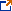 IX.  A BLUEPRINT FOR CALIFORNIA ENVIRONMENTAL LITERACY: Achieving Climate Stability and Environmental Sustainability“Recognizing that critical environmental concerns face . . ., A Blueprint for Environmental Literacy: Educating Every Student In, About, and For the Environment is included in the course readings to assure that students understand how to provide “guiding strategies and recommendations to realize the ambitious goal of achieving environmental literacy for all California students”  California CDE.Recently, California teacher educators, scientists, policymakers, school administrators and teachers gathered at the ECCLPS summit to plan the course for promoting environmental literacy for every California student: Achieving Climate Stability and Environmental SustainabilityX. COURSE READINGS Next Generation Science Standards
 www.cde.ca.gov/.../ngssstandards.asp
The CA History, Social Science Frameworks 
https://www.cde.ca.gov/ci/hs/cf/documents/hssfwchapter1.pdf
Content Standards for Social Studies    https://www.cde.ca.gov/be/st/ss/documents/histsocscistnd.pdf 
Achieving Climate Stability and Environmental Sustainability  
The Constitution of the United States of America https://www.constitutionday.com/constitutional-amendments-bill-of-rights.htmlScience articles (Koch chapters, etc.) can be accessed from the CSUN Box Download 
California Content History-Social Science and Science Standards from: http://www.cde.ca.gov/board
21st Century Skills—4 Cs of Common Core https://ed.sc.gov/scdoe/assets/File/agency/ccr/Career-and-Technology-Education/documents/21stCenturySkillsforStudentsTeachers.pdfA Changing Vision of Education  
      http://www.csun.edu/~sb4310/601%20files/Global%20Awareness.pdf
Creating 21st Century Global Citizens  http://www.csun.edu/~sb4310/480SP%2019/Creating%2021st%20Century%20Global%20Citizens%20A%20design%20led%20systems%20approach%20to%20transformative%20secondary%20education%20for%20sustainability.pdf
STEM: How to Educate for America’s Future  
www.csun.edu/~sb4310/STEM_How%20to%20Educate%20for%20Americas%20Future_Article%20Series.pdfTeaching Kids Water Conservation  https://www.schooliseasy.com/2015/05/teaching-kids-water-conservation/Achieving Climate Stability and Environmental Sustainably XI. COURSE ASSIGNMENTS 1. Class Participation in sessions and service learning -As a member of an engaged-learning community, you will be expected to contribute in relevant ways to discussion with your insights and proactive critique of ideas shared in class. Therefore, your attendance, class participation, and engagement in each of the in and out-of-class learning assignments will all be factored into your earned class-participation learning points.  2. Social Studies Lesson Plan-Following the development of a model, cooperative social-studies lesson presented during class time, you will be guided to create a cooperative learning lesson that meets the needs of diverse students: ELLs, students with atypical development, and gifted children.  The engaged learning lesson design will align with the California Content Standards for History-Social Science (and Frameworks) at the grade level of your student teaching placement. This lesson needs to engage K-5 students in inquiry and active construction of knowledge that also seeks to develop social skills and intelligent behaviors (HOM--(non-cognitive factors including SEL). This assignment includes both formal and informal (formative) assessments that meet the California State Assessment requirement and offer feedback to promote learning for all students. A rubric and planning guide will be provided by the instructor.3. Science Lesson Plan- Following a model lesson that includes the NASA 5-E Framework, you will be guided in designing a cooperative learning science lesson using the inquiry cycle model presented in Chapter 13 of Koch’s Science Stories.  Following instructor review of this lesson you will be given further points to reformat it using the Elementary Education Lesson Plan Format, thereby enabling you to lead it during student teaching supervision. A rubric and planning guide will be provided by the instructor.4. Integrated Social Studies & STEAM PBL Unit - Design an Integrated Social Studies and Science PBL Plan that integrates technology, engineering and mathematics; describes a coherent teaching plan that supports the integration of history/social science and science. Groups will first work on this unit design to be sure that the unit will draw upon: 
       a) the curricular approaches of NGSS and California Science Frameworks and the 
           California Social Studies Content standards; 
       b) the learning theories presented in readings and class;
       c) the historical context when relevant; and it must also include:
       d) a formative assessment plan that provides student feedback
       e) a summative assessment plan that includes student self-assessment; 
       f)  a plan to address the needs of English language learners;       g) a plan for how lesson will accommodate students with typical and atypical
            development including gifted/talented students. A rubric and planning guide will be provided by the instructor.XII. AGENDA – Follow this link to review the course agenda.                 EED 480 SPRING 2020 – Dr. Belgrad
Portfolio of Significant Achievement-Assignments
COURSE CODE: EED 480COURSE TITLE: Social Studies and Science Curriculum MethodsINSTRUCTORS: Dr. Susan BelgradCLASS LOCATION: ED 3117OFFICE: (818) 677-4901DEPARTMENT: (818) 677-2621OFFICE HOURS: ED 2102
MONDAY/WEDNESDAY– 2:00-3:45pm
   and by appointment
susan.belgrad@csun.eduTPE 1Demonstrate an understanding of the knowledge, skills, and attitudes needed to work effectively with English language learners and culturally diverse studentsTPE 2Identify and utilize a variety of grouping situations and positive classroom management techniques in the science/history-social science classroom (understand the principles of developmentally-appropriate curricula and instruction).TPE 3Demonstrate an understanding that promotes application of the structure of science and social studies and their interrelationships to planning and instruction. *Develop a personally-sound theoretical basis for how to consistently engage students in social studies and science process skills using the inquiry-based processes. *Show basic ability to use concepts, principles, skills that are reflected in the California Content Standards to design well-balanced, authentic lessons and units for elementary students.Demonstrate understanding of and ability to plan such lessons and units while using the state- adopted, academic-content standards and frameworks in history-social science and science using the Backwards Design Model.      TPE4Show evidence of how to engage diverse students in dialogue and activities that connect the historical, cultural and sociological connection between science and social studies around “critical issues” in society that engages them in problem solving, creativity and critical thinking. Engage in reflection upon their developing attitudes and dispositions needed to create a positive classroom- learning environment in the sciences and history-social science.TPE 5Demonstrate an understanding of how to create, modify and implement formal and informal, (formative and summative assessments ) that authentically show evidence of continuing student progress.TPE 6Demonstrate an ability to use multiple sources (e.g., primary documents, demonstrations, experiments) to enhance learning and to balance the focus of instruction. Balance theory, research, and practice in science and history-social sciences     ACTIVITIES AND ASSIGNMENTSScoreScoreScoreScoreScore     ACTIVITIES AND ASSIGNMENTSAverage   1Strong 2Super 3Super 3Total5 Reflection-Journal Entries, Coop Lesson Revision and EED Formatted Science Lesson            Score X 5
                                                                                 /15Social Studies (cooperative) Lesson Plan    
                                                                         Score X 5     /15Science Lesson Plan w/5E Framework         Score X 5     /15In-Class Work: Session logs group work     Score X /15 STEAM-Integrated PBL Plan                      Score X 5
                                                                                                                                 /15Class Participation and Contribution to Collaborative Assignments
                                                                          Score X 5
                                                                                  /15Portfolio Showcase (showing evidence of 
 course and service-learning objectives). 10 Points      /10                                                                           Total Portfolio                                                                           Total Portfolio                                                                           Total Portfolio                                                                           Total Portfolio                                                                           Total Portfolio   100                 TOTAL POINTS HERE                   TOTAL POINTS HERE                   TOTAL POINTS HERE                   TOTAL POINTS HERE    /100  /100Grading:  94-100  =  A (Exceptional)   84-93 = B (Solid Quality)  74-83  =  C  (Passing)Grading:  94-100  =  A (Exceptional)   84-93 = B (Solid Quality)  74-83  =  C  (Passing)Grading:  94-100  =  A (Exceptional)   84-93 = B (Solid Quality)  74-83  =  C  (Passing)Grading:  94-100  =  A (Exceptional)   84-93 = B (Solid Quality)  74-83  =  C  (Passing)Grading:  94-100  =  A (Exceptional)   84-93 = B (Solid Quality)  74-83  =  C  (Passing)Grading:  94-100  =  A (Exceptional)   84-93 = B (Solid Quality)  74-83  =  C  (Passing)